Приложение к письму 1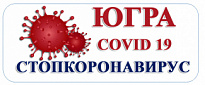 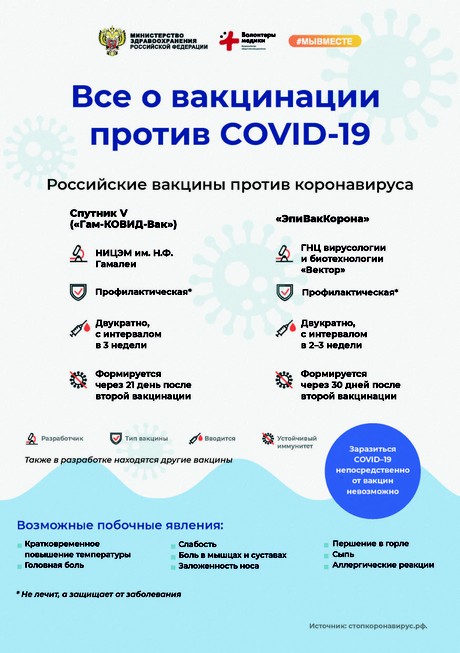 пгт. Излучинск:БУ "Нижневартовская районная больница"ул.Энергетиков, д.2  телефон: 8 (3466)28-77-95рабочие дни: понедельник-суббота с 8:00-22:00, воскресенье-выходнойпгт. Новоаганск:БУ "Новоаганская районная больница"ул. Технаб д. 103 телефон:8(34668) 61-033рабочие дни: понедельник-пятница с 8:00-18:00, суббота с 8:00-13:00, воскресенье-выходнойп.Аган:Фе́льдшерско-акуше́рский пу́нктул. Лесная, д. 2, телефон: 8(34669)5-20-28рабочие дни: понедельник-пятница с 8:00 до 17:00,  суббота, воскресенье-выходнойд. Вата:Фе́льдшерско-акуше́рский пу́нктул. Центральная, д. 15 а,   телефон: 8(3466) 21-34-03рабочие дни: понедельник-пятница с 8:00 до 17:00, суббота, воскресенье-выходнойс. Ларьяк:Фе́льдшерско-акуше́рский пу́нктул. Кербунова,д. 2 телефон: 8(3466)21-41-90рабочие дни: понедельник-пятница с 8:00 до 14:00, суббота, воскресенье-выходнойс. Корлики:Фе́льдшерско-акуше́рский пу́нктул.Победы, 3 телефон: 8 900 390 84 44                                             понедельник-пятница -  с 8:00 до 14:00, суббота,воскресенье-выходнойд. Чехломей:Фе́льдшерско-акуше́рский пу́нкт (ФАП)ул. Кедровая, д 9а,   телефон: 8 (3466)21-43-28рабочие дни: понедельник-пятница с 8:00 до 14:00, суббота ,воскресенье-выходнойп Зайцева Речка:Фе́льдшерско-акуше́рский пу́нктул. Лесная, д. 4,  телефон: 8(3466) 21-37-03рабочие дни: понедельник-пятница с 8:00 до 16:00,    суббота, воскресенье-выходнойп. Ваховск:Фе́льдшерско-акуше́рский пу́нктул. Таежная, 14а,  телефон: 8(3466)28-80-40рабочие дни: понедельник-пятница с 8:00 до 14:00, суббота, воскресенье-выходнойс. Охтеурье:Фе́льдшерско-акуше́рский пу́нктул. Школьная, д.2, телефон: 8(3466)21-23-33рабочие дни: понедельник-пятница с 8:00 до 14:00, суббота, воскресенье-выходнойс. Покур:Фе́льдшерско-акуше́рский пу́нктул. Киевская, д.18, телефон: 8(3466)21-01-85рабочие дни: понедельник-пятница с 8:00 до 16:00,    суббота, воскресенье-выходной